        Zatwierdzam:                                                	       Dnia 25.10.2013 r.  Wójt Gminy Zielona Góra        Mariusz Zalewski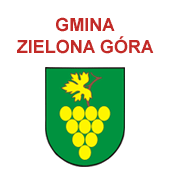 Specyfikacjaistotnych warunków zamówieniaZimowe utrzymanie dróg gminnych w sezonie zimowym 2013/2014  ROZDZIAŁ I: Instrukcja dla WykonawcówROZDZIAŁ II: Formularz oferty wraz ze stanowiącymi jego integralną część załącznikami:Zał. nr 1 – formularz ofertowyZał. nr 2 – oświadczenie (art. 22 ust. 1 ustawy PZP)Zał. nr 3 – oświadczenie (art. 24 ust. 1 ustawy PZP)Zał. nr 4 – doświadczenie zawodoweZał. nr 5 – wykaz sprzętuZał. nr 6 – rodzaj prac, jakie wykonawca powierza podwykonawcomZał. nr 7 – zobowiązanie do współpracyZał. nr 8 – informacja o przynależności do grupy kapitałowejROZDZIAŁ III: Istotne postanowienia umowy (projekt umowy – zał. Nr 9)ROZDZIAŁ IV: Wykaz dróg na terenie Gminy Zielona Góra przeznaczonych do zimowego utrzymania w sezonie 2013/2014ROZDZIAŁ V: Specyfikacja Techniczna Wykonania i Odbioru PracROZDZIAŁ I: Instrukcja dla Wykonawców1. Zamawiający: GMINA ZIELONA GÓRAadres: 65-021 Zielona Góra, ul. Gen. J. Dąbrowskiego 41,  tel. (68) 475-56-70         fax . (68) 475-56-60Godziny pracy Zamawiającego:w poniedziałek od 800 do 1700od wtorku do czwartku od 700 do 1500w piątki od 700 do 1400e – mail : sekretariat@gminazg.pl adres strony internetowej: www.gminazg.pl  Kasa Urzędu Gminy Zielona Góra czynna w godzinach:w poniedziałek od 800 do 1530od wtorku do czwartku od 700 do 1330w piątki od 700 do 12301.1 Tryb postępowania: Do udzielenia zamówienia stosuje się przepisy ustawy z dnia 29 stycznia 2004 r.-Prawo zamówień publicznych (t.j. Dz. U. z 2013 r. poz. 907 ze zm.), zwanej dalej „ustawą” oraz w sprawach nieuregulowanych ustawą, przepisy ustawy - Kodeks cywilny. Postępowanie o udzielenie zamówienia przeprowadzone w trybie przetargu nieograniczonego w myśl art. 39 ustawy Prawo zamówień publicznych o wartości zamówienia nie przekraczającej 200.000 EURO.1.2 Informacje o sposobie porozumiewania się Zamawiającego z Wykonawcami  oraz  przekazywaniu oświadczeń lub dokumentów, a także wskazanie osób uprawnionych do porozumiewania się z Wykonawcami 1.  Niniejsze postępowanie jest prowadzone w języku polskim.2. W przedmiotowym postępowaniu o udzielenie zamówienia oświadczenia, wnioski, zawiadomienia oraz informacje Zamawiający i Wykonawcy przekazują, zgodnie z wyborem Zamawiającego – faksem (nr 68 475-56-60) lub drogą elektroniczną sekretariat@gminazg.pl (nie dot. oferty i dokumentów składanych wraz z ofertą). 3. 	Jeżeli Zamawiający lub Wykonawca przekazują oświadczenia, wnioski, zawiadomienia oraz informacje faksem lub drogą elektroniczną, każda ze stron na żądanie drugiej niezwłocznie potwierdza fakt ich otrzymania. W przypadku braku potwierdzenia otrzymania wiadomości przez Wykonawcę, Zamawiający domniema, iż pismo wysłane przez Zamawiającego na numer faksu podany przez Wykonawcę lub na podany kontakt elektroniczny zostało mu doręczone w sposób umożliwiający zapoznanie się Wykonawcy z treścią pisma.4. 	Zamawiający nie dopuszcza telefonicznego sposobu porozumiewania się z Wykonawcami.5. 	Sprawy dot. procedury przetargowej prowadzi p. Beata Lamcha – Główny Specjalista ZZP Urzędu Gminy tel. nr (68) 475-56-81, fax nr (68) 475-56-60.6. Sprawy dotyczące przygotowania i realizacji przedmiotu zamówienia prowadzi p. Nikołaj Zimparow – Podinspektor RIT Urzędu Gminy, tel. nr (68) 475-56-82.1.3 Zamawiający oświadcza, że wszelkie informacje, odpowiedzi na złożone zapytania, modyfikacja specyfikacji istotnych warunków zamówienia oraz informacje o złożonych odwołaniach będą zamieszczane na stronie internetowej www.bip.gminazg.pl .1.4 W przypadku dokumentów dotyczących postępowania odwoławczego Zamawiający dopuszcza wyłącznie formę pisemną.1.5 W przypadku błędnie podanego nr telefonu i faksu lub braku komunikacji z Wykonawcą, Zamawiający nie ponosi odpowiedzialności z tytułu nie otrzymania informacji związanych z przedmiotem zamówienia.2. Przedmiot zamówienia.Określenie przedmiotu zamówienia wg Wspólnego Słownika Zamówień: 90.62.00.00-9 – Usługi odśnieżania,90.63.00.00-2 – Usługi usuwania oblodzeń.3. Opis przedmiotu zamówienia: Przedmiotem zamówienia jest zimowe utrzymanie dróg gminnych w sezonie zimowym 2013/2014.Zakres zadań wykonawcy obejmuje:zimowe utrzymanie dróg gminnych o łącznej dł. 40,430 km (z czego 0,900 km - ul. Pionierów Lubuskich w Starym Kisielinie odcinek drogi od granicy miasta Zielona Góra do drogi  woj. nr 279 ul. Pocztowa – od 1 stycznia 2014 r.) oraz parkingów o pow. 1200m2, polegające na zwalczaniu śliskości zimowej przy użyciu solanki wraz z odpłużaniem (własny sprzęt, ludzie itd.);2) 	jezdnia odśnieżana i posypywana na całej szerokości;3) 	zakładany czas odśnieżania drogi nie może przekraczać 4 godzin po ustaniu opadów, z tym, że dopuszcza się po intensywnych opadach pozostawienie na jezdni cienkiej warstwy zajeżdżonego śniegu nie utrudniającego ruchu;4)	zwalczanie śliskości prowadzone będzie przez posypywanie w czasie nie przekraczającym 4 godzin od wystąpienia zjawiska powodującego śliskość;5) 	utrzymanie ciągłej przejezdności dróg i ulic;6) 	zorganizowanie całodobowych dyżurów dyspozytorskich oraz zapewnienie koordynacji i nadzoru prowadzenia akcji zimowej na drogach gminnych;7) 	uzyskiwanie aktualnych informacji o stanie pogody ze stacji meteorologicznej Instytutu Meteorologii i Gospodarki Wodnej;8) 	zabezpieczenie gotowości sprzętu specjalistycznego wraz z obsługą gwarantującą bezawaryjne utrzymanie dróg;9) 	w przypadku awarii sprzętu uniemożliwiającej prowadzenie akcji zimowej zapewnienie sprzętu zastępczego na własny koszt;10) 	zapewnienie odpowiednich warunków organizacyjnych umożliwiających realizację zadań wg ustalonego zakresu oraz przygotowanie niezbędnej, potrzebnej ilości soli, ciągłej łączności ze Zleceniodawcą oraz składanie meldunków z prowadzonej akcji zimowej;11) 	podczas zimowego utrzymania dróg Zleceniobiorca zobowiązany jest do zapewnienia odpowiednich warunków bezpieczeństwa oraz stanu technicznego sprzętu nie zagrażającego zdrowiu i życiu ludzkiemu;12) 	lokalizacja robót ujęta jest na załączonych mapkach, stanowiących załącznik do umowy.Wykonawca we własnym zakresie zapewnia na swój koszt:Zakup i dostawę materiału (piasku i soli) do zwalczania śliskości zimowej,Całodobową dyspozycyjność (sprzętu i obsługi),Własny sprzęt (pługopiaskarka, ładowarka jednonaczyniowa) oraz sprzęt zastępczy,Stałą obsługę naprawczo – remontową dla maszyn i środków transportowych (piaskarek, nośników pługów, lemieszy pługów) oraz innego sprzętu wymaganego do wykonania przedmiotu umowy,Załadunek i pryzmowanie materiałów przeznaczonych do zwalczania śliskości własnym sprzętem i ludźmi,Pomieszczenia socjalne dla pracowników obsługujących akcję zima,Utwardzony plac do składowania piasku i mieszanki.Oprócz czynności podstawowych do obowiązków osób obsługi pojazdów i sprzętu z ramienia Wykonawcy należy bezzwłoczne przekazywanie Zamawiającemu informacji drogą telefoniczną lub elektroniczną:o aktualnych stanach przejezdności dróg,o czasie rozpoczęcia i zakończenia prowadzenia prac na poszczególnych odcinkach dróg,o zagrożeniach spowodowanych warunkami atmosferycznymi,o innych zauważonych zdarzeniach na drogach,o spodziewanej prognozie pogody na najbliższe godziny.Wyłącznie Wykonawca jest odpowiedzialny wobec osób trzecich za wszelkie szkody powstałe w wyniku zdarzeń losowych będących następstwem niewykonania lub nienależytego wykonania przez Wykonawcę obowiązków wynikających z umowy.Zleceniodawca zastrzega sobie prawo /przed podpisaniem umowy/ do przeglądu posiadanego sprzętu oraz materiałów przeznaczonych do należytego wykonania zamówienia.  Uwaga: W ofercie należy podać cenę ryczałtową za wykonanie usługi w okresie od 16 listopada br. do 15 marca 2014 r. W okresie po 15 marca 2014 r. usługi będą zlecane w ramach zamówienia uzupełniającego przewidzianego w SIWZ i rozliczane za okres min. 1 tygodnia (kwota zapłaty za okres 1 tygodnia stanowi 1/16 ryczałtowej kwoty umowy), natomiast usługi dodatkowe zlecane interwencyjnie będą rozliczane wg stawek zaproponowanych w ofercie: stawka za zimowe utrzymanie 1 km dróg (odśnieżanie wraz z posypywaniem piaskiem),stawka za zimowe utrzymanie 1 km dróg (odśnieżanie wraz z posypywaniem solanką).3.2 Podwykonawcy.Zamawiający dopuszcza zlecenie części prac podwykonawcom. Powierzany im zakres prac do wykonania należy podać w ofercie.Powierzenie przez Wykonawcę części prac innym wykonawcom wymaga pisemnej zgody Zamawiającego i musi być uzasadnione zaistniałymi okolicznościami (np. nadzwyczajne warunki pogodowe, awaria sprzętu).W przypadku awarii sprzętu, Wykonawca zobowiązany jest zabezpieczyć umowny poziom utrzymania dróg we własnym zakresie i na własny koszt.W przypadku realizacji części przedmiotu zamówienia przez podwykonawców, Wykonawca przed wystawieniem faktury zobowiązany jest do okazania Zamawiającemu stosownych dokumentów w oryginale potwierdzających całkowitą zapłatę należności podwykonawcom za wykonane prace.W uzasadnionych przypadkach Zamawiający zastrzega sobie prawo odrzucenia wniosków. 4.  Nie dopuszcza się składania ofert częściowych.5.  Nie dopuszcza się składania ofert wariantowych. 6.  Zamawiający nie przewiduje zawarcia umowy ramowej.7. Zamawiający nie przewiduje aukcji elektronicznej.8. Udostępnianie SIWZ.SIWZ zamieszczona jest na stronie internetowej www.gminazg.pl, bądź też można ją odebrać osobiście w siedzibie Urzędu, pok. 405 (w godzinach pracy Urzędu).Na wniosek Wykonawcy Zamawiający prześle komplet SIWZ w ciągu 5 dni od daty złożenia wniosku.9. Termin wykonania zamówienia.16 listopada 2013 r. do 15 marca 2014 r.Opis warunków udziału w postępowaniu oraz opis sposobu dokonywania oceny spełniania tych warunków:A. Warunki udziału w postępowaniu o zamówienie publiczne. 1) Posiadanie uprawnień do wykonywania określonej działalności lub czynności, jeżeli przepisy prawa nakładają obowiązek posiadania takich uprawnień,- Zamawiający nie wyznacza szczegółowego warunku w tym zakresie.2) Posiadanie niezbędnej wiedzy i doświadczenia.Wykonawca musi się wykazać w okresie ostatnich trzech lat przed upływem terminu składania ofert, a jeżeli okres prowadzenia działalności jest krótszy – w tym okresie, że wykonał min. 2 zadania, każde o wartości nie mniejszej niż wycena podana w ofercie. Za usługę odpowiadającą usługom stanowiącym przedmiot zamówienia Zamawiający uzna usługę w zakresie odśnieżania dróg.Wykonawca musi dołączyć dowody potwierdzające, że usługi te zostały wykonane należycie. Dowodami, o których mowa wyżej są poświadczenia. Jeżeli z uzasadnionych przyczyn o obiektywnym charakterze wykonawca nie jest w stanie uzyskać poświadczenia – przedkłada oświadczenie. Wykonawca w miejsce poświadczeń może przedkładać dokumenty potwierdzające należyte wykonanie usług określone w rozporządzeniu Prezesa Rady Ministrów z dnia 30.12.2009 r. w sprawie rodzajów dokumentów, jakich może żądać zamawiający od wykonawcy, oraz form, w jakich te dokumenty mogą być składane (Dz. U. Nr 226,  poz. 1817).Wykonawca nie musi przedkładać dowodów w odniesieniu do wyszczególnionych w wykazie usług, które wykonał na rzecz Zamawiającego (Urzędu Gminy Zielona Góra).W razie konieczności, szczególnie gdy wykaz lub dowody, budzą wątpliwości zamawiającego lub gdy z poświadczenia albo z innego dokumentu wynika, że zamówienie nie zostało wykonane lub zostało wykonane nienależycie, zamawiający może zwrócić się bezpośrednio do właściwego podmiotu, na rzecz którego roboty budowlane, dostawy lub usługi były lub miały zostać wykonane, o przedłożenie dodatkowych informacji lub dokumentów bezpośrednio zamawiającemu.W celu potwierdzenia spełniania ww. warunku do oferty należy dołączyć:wykaz wykonanych usług z podaniem ich zakresu, wartości oraz daty i miejsca wykonania oraz Zleceniodawcy – zgodnie z Załącznikiem nr 4 do SIWZ wraz z dowodami potwierdzającymi, że ww. usługi zostały wykonane należycie;3) Dysponowanie odpowiednim potencjałem technicznym i osobami zdolnymi do wykonania zamówienia lub przedstawienie pisemnego zobowiązania innych podmiotów do udostępnienia potencjału technicznego i osób zdolnych do wykonania zamówienia.Wykonawca musi wykazać, iż dysponuje lub będzie dysponował sprzętem do wykonania niniejszego zamówienia, tj. 	-  pługopiaskarki - 2 szt.,-  ładowarki jednonaczyniowe - 1 szt..W celu potwierdzenia spełniania ww. warunku do oferty należy dołączyć:wykaz sprzętu, którym będzie wykonywane zamówienie wraz z informacjami zawartymi w druku – zgodnie z Załącznikiem nr 5 do SIWZ.W przypadku podmiotów działających wspólnie sprzęt do wykonania zamówienia podlega sumowaniu.4) Znajdowanie się w sytuacji ekonomicznej i finansowej zapewniającej wykonanie zamówienia.W celu potwierdzenia spełniania ww. warunku należy do oferty dołączyć:polisę, a w przypadku jej braku inny dokument potwierdzający, że wykonawca jest ubezpieczony od odpowiedzialności cywilnej w zakresie prowadzonej działalności związanej z przedmiotem zamówienia o wartości ubezpieczenia na kwotę nie mniejszą niż 50 tys. zł wraz z załączeniem kopii dowodu opłaty polisy.Ocena spełnienia warunków dokonana będzie na podstawie załączonych przez wykonawcę do oferty oświadczeń i dokumentów, z treści których wynikać powinny informacje potwierdzające spełnianie ww. warunków. Ocena będzie dokonywana na zasadzie spełnia - nie spełnia. Wykonawca musi wykazać spełnienie każdego z ww. warunków. Niespełnienie któregokolwiek warunku spowoduje wykluczenie Wykonawcy z postępowania.B. O udzielenie zamówienia mogą ubiegać się wykonawcy, którzy nie podlegają wykluczeniu z postępowania o udzielenie zamówienia na podstawie art. 24 ust. 1 ustawy Pzp.11. Potwierdzenie spełniania warunków udziału w postępowaniu.A) 	Oświadczenia i dokumenty potwierdzające spełnianie warunków udziału w postępowaniu oraz wymagań dotyczących wykonania przedmiotu zamówienia. Wykaz wykonanych usług w okresie ostatnich trzech lat przed upływem terminu składania ofert, a jeżeli okres prowadzenia działalności jest krótszy - w tym okresie, z podaniem ich wartości, przedmiotu, dat i miejsca wykonania oraz Zleceniodawcy o treści ZAŁĄCZNIKA NR 4 do SIWZ wraz z załączeniem dowodów określających, czy usługi te zostały wykonane należycie;Wykaz sprzętu, którym dysponuje lub będzie dysponował wykonawca i który będzie uczestniczyć w wykonywaniu zamówienia, wraz z informacjami zawartymi w druku ZAŁĄCZNIKA NR 5 do SIWZ;Oświadczenie o spełnieniu warunków udziału w postępowaniu (z art. 22 ust. 1 ustawy Pzp) o treści ZAŁĄCZNIKA NR 2 do SIWZ;Polisa, a w przypadku jej braku inny dokument potwierdzający, że wykonawca jest ubezpieczony od odpowiedzialności cywilnej w zakresie prowadzonej działalności o wartości ubezpieczenia na kwotę nie mniejszą niż 50 tys. zł.Jeżeli wykonawca, wykazując spełnianie warunków, o których mowa w art. 22 ust. 1 Pzp, polega na zasobach innych podmiotów na zasadach określonych w art. 26 ust. 2b Pzp, a podmioty te będą brały udział w realizacji części zamówienia, zamawiający żąda przedstawienia w odniesieniu do tych podmiotów dokumentów dotyczących wykazania braku podstaw do wykluczenia z postępowania o udzielenie zamówienia.Jeżeli wykonawca, wykazując spełnianie warunków, o których mowa w art. 22 ust. 1 ustawy Pzp, polega na zasobach innych podmiotów, w celu oceny przez Zamawiającego, czy stosunek łączący wykonawcę z tymi podmiotami gwarantuje rzeczywisty dostęp do ich zasobów, Wykonawca zobowiązany jest udowodnić zamawiającemu, iż będzie dysponował zasobami niezbędnymi do realizacji zamówienia w szczególności przedstawiając w tym celu pisemne zobowiązanie tych podmiotów do oddania mu do dyspozycji niezbędnych zasobów - (oryginał).Z dokumentu takiego powinno wynikać:–  zakres dostępnych wykonawcy zasobów innego podmiotu,–  sposób wykorzystania zasobów innego podmiotu, przez wykonawcę, przy wykonywaniu zamówienia,–  charakter stosunku, jaki będzie łączył wykonawcę z innym podmiotem,– zakres i okres udziału innego podmiotu w wykonywaniu zamówienia.B) 	Oświadczenia i dokumenty wymagane w celu wykazania braku podstaw do wykluczenia z postępowania o udzielenie zamówienia wykonawcy w okolicznościach, o których mowa w art. 24 ust. 1 ustawy PZP:Oświadczenie o  niepodleganiu wykluczeniu (z art. 24 ust. 1 ustawy Pzp) o treści ZAŁĄCZNIKA NR 3 do SIWZ;Aktualny odpis z właściwego rejestru lub z centralnej ewidencji i informacji o działalności gospodarczej, jeżeli odrębne przepisy wymagają wpisu do rejestru lub ewidencji, w celu wykazania braku podstaw do wykluczenia w oparciu o art. 24 ust. 1 pkt. 2 ustawy Pzp, wystawiony nie wcześniej niż 6 miesięcy przed upływem terminu składania wniosków o dopuszczenie do udziału w postępowaniu o udzielenie zamówienia albo składania ofert.Aktualne zaświadczenie właściwego naczelnika Urzędu Skarbowego potwierdzające, że wykonawca nie zalega z opłacaniem podatków lub zaświadczenie, że uzyskał przewidziane prawem zwolnienie, odroczenie lub rozłożenie na raty zaległych płatności lub wstrzymanie w całości wykonania decyzji właściwego organu - wystawione nie wcześniej niż 3 miesiące przed upływem terminu składania wniosków o dopuszczenie do udziału w postępowaniu o udzielenie zamówienia albo składania ofert.Aktualne zaświadczenie właściwego oddziału Zakładu Ubezpieczeń Społecznych lub Kasy Rolniczego Ubezpieczenia Społecznego potwierdzające, że wykonawca nie zalega z opłacaniem składek na ubezpieczenia zdrowotne i społeczne, lub potwierdzenie, że uzyskał przewidziane prawem zwolnienie, odroczenie lub rozłożenie na raty zaległych płatności lub wstrzymanie w całości wykonania decyzji właściwego organu - wystawione nie wcześniej niż 3 miesiące przed upływem terminu składania wniosków o dopuszczenie do udziału w postępowaniu o udzielenie zamówienia albo składania ofert.Wykonawca powołujący się przy wykazywaniu spełniania warunków udziału w postępowaniu na zasoby innych podmiotów, które będą brały udział w realizacji części zamówienia, przedkłada także dokumenty dotyczące tego podmiotu w zakresie wymaganym dla wykonawcy, określonym w pkt. 11 B.Jeżeli wykonawca ma siedzibę lub miejsce zamieszkania poza terytorium Rzeczypospolitej Polskiej, zamiast dokumentów, o których mowa w pkt 6. – 8. składa dokument lub dokumenty wystawione w kraju, w którym ma siedzibę lub miejsce zamieszkania, potwierdzające odpowiednio, że:nie otwarto jego likwidacji ani nie ogłoszono upadłości - wystawiony nie wcześniej niż 6 miesięcy przed upływem terminu składania ofert,nie zalega z uiszczaniem podatków, opłat, składek na ubezpieczenie społeczne i zdrowotne albo że uzyskał przewidziane prawem zwolnienie, odroczenie lub rozłożenie na raty zaległych płatności lub wstrzymanie w całości wykonania decyzji właściwego organu - wystawiony nie wcześniej niż 3 miesiące przed upływem terminu składania ofert.Jeżeli w kraju miejsca zamieszkania osoby lub w kraju, w którym wykonawca ma siedzibę lub miejsce zamieszkania, nie wydaje się dokumentów, o których mowa w pkt. 10, zastępuje się je dokumentem zawierającym oświadczenie, w którym określa się także osoby uprawnione do reprezentacji wykonawcy, złożone przed właściwym organem sądowym, administracyjnym albo organem samorządu zawodowego lub gospodarczego odpowiednio kraju miejsca zamieszkania osoby lub kraju, w którym wykonawca ma siedzibę lub miejsce zamieszkania, lub przed notariuszem. W przypadku wątpliwości co do treści dokumentu złożonego przez wykonawcę mającego siedzibę lub miejsce zamieszkania poza terytorium Rzeczypospolitej Polskiej, Zamawiający może zwrócić się do właściwych organów odpowiednio kraju miejsca zamieszkania osoby lub kraju, w którym wykonawca ma siedzibę lub miejsce zamieszkania, z wnioskiem o udzielenie niezbędnych informacji dotyczących przedłożonego dokumentu.Oferta oprócz w/w dokumentów ma zawierać:Formularz oferty. Ofertę należy sporządzić ściśle wg wzoru druku załączonego przez zamawiającego.Dowód wpłacenia wadium. W przypadku wniesienia go w innej postaci niż pieniądz, oryginał dokumentu należy złożyć w pok. nr 210 lub przesłać z ofertą w oddzielnej kopercie, a do oferty załączyć kserokopię dokumentu.Wykaz prac jakie wykonawca powierzy podwykonawcom o treści ZAŁĄCZNIKA NR 6 do SIWZ (jeżeli dotyczy).  Informacja o podmiotach należących do tej samej grupy kapitałowej w rozumieniu ustawy z dnia 16 lutego 2007 r. o ochronie konkurencji i konsumentów (Dz. U. Nr 50, poz. 331 z późn. zm.) lub informacja o tym, że Wykonawca nie należy do grupy kapitałowej o treści ZAŁĄCZNIKA NR 8 do SIWZ.Pełnomocnictwo lub inny dokument określający zakres umocowania do reprezentowania Wykonawcy, o ile ofertę składa pełnomocnik Wykonawcy. Pełnomocnictwo zgodnie z działem VI rozdział II ustawy z dnia 23 kwietnia 1964 r. – Kodeks cywilny (Dz. U. Nr 16, poz. 93 z późn. zm.) winno być złożone w formie oryginału lub kopii poświadczonej notarialnie.Pisemne zobowiązanie lub inne dokumenty, o ile Wykonawca polega na zasobach innych podmiotów na zasadach określonych w art. 26 ust. 2b ustawy pzp.Wykonawcy ubiegający się wspólnie o udzielenie zamówienia, konsorcja, spółki cywilne muszą załączyć do oferty, każdy niezależnie następujące dokumenty:aktualny odpis z właściwego rejestru lub z centralnej ewidencji i informacji o działalności gospodarczej, jeżeli odrębne przepisy wymagają wpisu do rejestru lub ewidencji, w celu wykazania braku podstaw do wykluczenia w oparciu o art. 24 ust. 1 pkt. 2 ustawy Pzp, wystawiony nie wcześniej niż 6 miesięcy przed upływem terminu składania wniosków o dopuszczenie do udziału w postępowaniu o udzielenie zamówienia albo składania ofert;aktualne zaświadczenie właściwego naczelnika Urzędu Skarbowego oraz właściwego oddziału Zakładu Ubezpieczeń Społecznych lub Kasy Rolniczego Ubezpieczenia Społecznego potwierdzającego odpowiednio, że Wykonawca nie zalega z opłacaniem podatków, opłat oraz składek na ubezpieczenia zdrowotne i społeczne lub zaświadczenie, że Wykonawca uzyskał przewidziane prawem zwolnienie, odroczenie lub rozłożenie na raty zaległych płatności lub wstrzymanie w całości wykonania decyzji właściwego organu wystawione nie wcześniej niż 3 miesiące przed upływem terminu składania ofert;oświadczenia o spełnianiu warunków udziału w postępowaniu zgodnie z art. 22 ust. 1 oraz o niepodleganiu wykluczeniu zgodnie z art. 24 ust. 1 ustawy PZP;dane dotyczące podmiotów występujących wspólnie, konsorcjum, spółki cywilne jeśli dotyczy;wykonawcy występujący wspólnie muszą ustanowić Wykonawcę - Pełnomocnika do  reprezentowania ich w postępowaniu i zawarcia umowy w sprawie przedmiotowego zamówienia.    Udzielone pełnomocnictwo musi zawierać:    - postępowanie o zamówienie publiczne, którego ono dotyczy,    - nazwy wszystkich Wykonawców ubiegających się wspólnie o udzielenie zamówienia wraz z określeniem adresu ich siedziby, nazwę i adres ustanowionego Wykonawcy – Pełnomocnika, zakres umocowania pełnomocnictwa,dokument pełnomocnictwa musi być podpisany przez wszystkich Wykonawców ubiegających się wspólnie o udzielenie zamówienia, w tym przez Wykonawcę - Pełnomocnika. Podpisy muszą być złożone przez osoby uprawnione do składania oświadczeń woli wymienione we właściwym rejestrze lub wpisie do centralnej ewidencji i informacji o działalności gospodarczej Wykonawców składających wspólną ofertę. Do oferty należy załączyć oryginał pełnomocnictwa lub urzędowo poświadczony odpis pełnomocnictwa.Wszelka korespondencja oraz rozliczenia dokonywane będą wyłącznie z Wykonawcą - Pełnomocnikiem. Wypełniając formularz ofertowy, jak również inne dokumenty powołujące się na Wykonawcę, w miejscu np. nazwa i adres Wykonawcy należy wpisać dane dotyczące wszystkich podmiotów, które ubiegają się wspólnie o udzielenie zamówienia publicznego, a nie nazwę i adres Wykonawcy - Pełnomocnika.Wszyscy wykonawcy występujący wspólnie muszą udokumentować, iż posiadają uprawnienia do wykonywania określonej czynności i nie podlegają wykluczeniu z postępowania na podstawie art. 24 ust. 1 ustawy Pzp.Wykonawcy ubiegający się wspólnie o udzielenie zamówienia ponoszą solidarną odpowiedzialność za wykonanie umowy.Zgodnie z przepisami art. 24 ust. 2 pkt 3 ustawy Prawo zamówień publicznych Zamawiający wykluczy z postępowania wykonawcę, jeżeli stwierdzi, że przedłożone przez niego informacje mające wpływ na wynik postępowania są nieprawdziwe.12. Wadium.Oferta musi być zabezpieczona wadium w wysokości: 4.000,00 zł (słownie: cztery tysiące złotych).Wadium musi obejmować okres związania ofertą, tj. 30 dni od daty składania ofert. FORMY WNOSZENIA WADIUM:Wadium w formie pieniężnej należy wnieść przelewem na rachunek bankowy Zamawiającego Bank : PKO BP S.A o/ Zielona GóraNr rachunku : 88 1020 5402 0000 0002 0027 9000 z dopiskiem na blankiecie przelewu „wadium przetargowe na zimowe utrzymanie dróg gminnych w sezonie zimowym 2013/2014”. Kserokopię dowodu przelewu potwierdzoną za zgodność z oryginałem należy dołączyć do oferty. Wniesienie wadium w pieniądzu będzie skuteczne, jeżeli w podanym terminie zostanie zaliczone na rachunku bankowym Zamawiającego.Wadium wnoszone w formie: poręczenia bankowego, gwarancji bankowej, gwarancji ubezpieczeniowej lub poręczeniach udzielanych przez Polską Agencję Rozwoju Przedsiębiorczości, należy w formie nienaruszonego oryginału zdeponować w kasie u Zamawiającego (pok. 210) lub przesłać z ofertą w oddzielnej kopercie , a kopię załączyć do oferty.Z treści dokumentu winno wynikać bezwarunkowe, na każde pisemne żądanie zgłoszone przez zamawiającego w terminie związania ofertą, zobowiązanie gwaranta do wypłaty zamawiającemu pełnej kwoty wadium w okolicznościach określonych w art. 46 ust. 5 ustawy Prawo zamówień publicznych.Wadium musi być wniesione najpóźniej do dnia 04.11.2013 r. do godz. 10.00.Wykonawca, który nie wniesie wadium lub nie zabezpieczy oferty akceptowalną formą wadium w wyznaczonym terminie zostanie wykluczony z postępowania, a jego oferta zostanie odrzucona (kopię dowodu wpłacenia wadium należy załączyć do oferty).Zamawiający zwraca wadium wszystkim wykonawcom niezwłocznie po wyborze oferty najkorzystniejszej lub unieważnieniu postępowania, z wyjątkiem wykonawcy, którego oferta została wybrana jako najkorzystniejsza, z zastrzeżeniem pkt. 11).Wykonawcy, którego oferta została wybrana jako najkorzystniejsza, zamawiający zwraca wadium niezwłocznie po zawarciu umowy w sprawie zamówienia publicznego oraz wniesieniu zabezpieczenia należytego wykonania umowy, jeżeli jego wniesienia żądano.Zamawiający  zwraca niezwłocznie wadium, na wniosek wykonawcy, który wycofał ofertę przed upływem terminu składania ofert.Zamawiający żąda ponownego wniesienia wadium przez wykonawcę, któremu zwrócono wadium na podstawie ust. 1, jeżeli w wyniku ostatecznego rozstrzygnięcia odwołania jego oferta została wybrana jako najkorzystniejsza. Wykonawca wnosi wadium w terminie określonym przez zamawiającego.Jeżeli wadium wniesiono w pieniądzu, zamawiający zwraca je wraz z odsetkami wynikającymi z umowy rachunku bankowego, na którym było ono przechowywane, pomniejszone o koszty prowadzenia rachunku bankowego oraz prowizji bankowej za przelew pieniędzy na rachunek bankowy wskazany przez wykonawcę.Zamawiający zatrzymuje wadium wraz z odsetkami, jeżeli wykonawca, którego oferta została wybrana:a) odmówił podpisania umowy w sprawie zamówienia publicznego na warunkach określonych w ofercie;b) nie wniósł wymaganego zabezpieczenia należytego wykonania umowy;c) zawarcie umowy w sprawie zamówienia publicznego stało się niemożliwe z przyczyn leżących po stronie Wykonawcy.11)  Zgodnie z art. 46 ust. 4a ustawy Pzp Zamawiający zatrzymuje wadium wraz z odsetkami, jeżeli wykonawca w odpowiedzi na wezwanie, o którym mowa w art. 26 ust. 3, nie złożył dokumentów lub oświadczeń, o których mowa w art. 25 ust. 1 lub pełnomocnictw, chyba że udowodni, że wynika to z przyczyn nieleżących po jego stronie.13. Termin związania ofertą 1. Wykonawca jest związany ofertą 30 dni. Bieg terminu związania ofertą rozpoczyna się wraz z upływem terminu składania ofert.2.  Wykonawca samodzielnie lub na wniosek Zamawiającego może przedłużyć termin związania ofertą, z tym że Zamawiający może tylko raz, co najmniej na 3 dni przed upływem terminu związania ofertą, zwrócić się do wykonawców o wyrażenie zgody na przedłużenie tego terminu o oznaczony okres, nie dłuższy jednak niż 60 dni.3.  Odmowa wyrażenia zgody na przedłużenie terminu związania ofertą nie powoduje utraty wadium.4. Przedłużenie okresu związania ofertą jest dopuszczalne tylko z jednoczesnym przedłużeniem okresu ważności wadium albo, jeżeli nie jest to możliwe, z wniesieniem nowego wadium na przedłużony okres związania ofertą.14.  Opis sposobu udzielania wyjaśnień dotyczących specyfikacji istotnych warunków zamówienia.1.  Wykonawca może zwrócić się do zamawiającego o wyjaśnienie treści SIWZ. Zamawiający jest obowiązany udzielić wyjaśnień niezwłocznie, jednak nie później niż na 2 dni przed upływem terminu składania ofert, pod warunkiem, że wniosek o wyjaśnienie treści SIWZ wpłynął do zamawiającego nie później niż do końca dnia, w którym upływa połowa wyznaczonego terminu składania ofert. Jeżeli wniosek o wyjaśnienie treści specyfikacji istotnych warunków zamówienia wpłynął po upływie terminu składania wniosku, o którym mowa w pkt. 1 lub dotyczy udzielonych wyjaśnień, Zamawiający może udzielić wyjaśnień albo pozostawić wniosek bez rozpoznania.2. Treść zapytań wraz z wyjaśnieniami zamawiający przekazuje wykonawcom, którym przekazał SIWZ, bez ujawniania źródła zapytania, a jeżeli Specyfikacja jest udostępniana na stronie internetowej zamieszcza na tej stronie.3. Zamawiający nie zamierza zwoływać zebrania wszystkich wykonawców w celu wyjaśnienia wątpliwości dotyczących treści SIWZ.4. W uzasadnionych przypadkach zamawiający może przed upływem terminu do składania ofert zmienić treść SIWZ. Dokonaną zmianę Specyfikacji zamawiający przekazuje niezwłocznie wszystkim wykonawcom, którym przekazano SIWZ, a jeżeli Specyfikacja jest udostępniana na stronie internetowej zamieszcza także na tej stronie.5. Zamawiający przedłuży termin składania ofert, jeżeli w wyniku zmiany treści SIWZ nieprowadzącej do zmiany treści ogłoszenia o zamówieniu niezbędny jest dodatkowy czas na wprowadzenie zmian w ofertach. O przedłużeniu terminu składania ofert zamawiający niezwłocznie poinformuje wykonawców, którym przekazano SIWZ, a jeżeli Specyfikacja jest udostępniana na stronie internetowej, zamieszcza tę informację na tej stronie.15. Kryteria oceny ofert:Opis kryteriów i sposobu oceny ofert:wartość zamówienia (brutto)					- 80%stawka (brutto) za zimowe utrzymanie 1 km dróg (odśnieżanie wraz z posypywaniem piaskiem)			- 10%stawka (brutto) za zimowe utrzymanie 1 km dróg (odśnieżanie wraz z posypywaniem solanką)			- 10%W trakcie oceny ofert, kolejno ocenianym ofertom zostaną przyznane punkty według następującego wzoru:Ryczałtowa wartość zamówienia:R=x100 pkt. x 80%R – ranga ocenianego kryteriumcmin – wartość minimalna;cn – wartość oferowana.Stawka za zimowe utrzymanie 1 km dróg (odśnieżanie wraz z posypywaniem piaskiem):R= x 100 x 10%R – ranga ocenianego kryteriumsmin – stawka r-g minimalna;sn – stawka r-g oferowana.Stawka za zimowe utrzymanie 1 km dróg (odśnieżanie wraz z posypywaniem solanką):R= x 100 x 10%R – ranga ocenianego kryteriumsmin – stawka r-g minimalna;sn – stawka r-g oferowana.Wynik
Oferta, która przedstawia najkorzystniejszy bilans (maksymalna liczba przyznanych punktów w oparciu o ustalone kryteria) zostanie uznana za najkorzystniejszą, pozostałe oferty zostaną sklasyfikowane zgodnie z ilością uzyskanych punktów. Realizacja zamówienia zostanie powierzona wykonawcy, który uzyska najwyższą ilość punktów.
16. Zamawiający unieważni postępowanie o udzielenie zamówienia, jeżeli:1) nie złożono żadnej oferty niepodlegającej odrzuceniu albo nie wpłynął żaden wniosek o dopuszczenie do udziału w postępowaniu od wykonawcy niepodlegającego wykluczeniu, z zastrzeżeniem pkt 2 i 3;2) w postępowaniu prowadzonym w trybie zapytania o cenę nie złożono co najmniej dwóch ofert niepodlegających odrzuceniu;3) w postępowaniu prowadzonym w trybie licytacji elektronicznej wpłynęły mniej niż dwa wnioski o dopuszczenie do udziału w licytacji elektronicznej albo nie została złożona żadna oferta;4) cena najkorzystniejszej oferty lub oferta z najniższą ceną przewyższa kwotę, którą zamawiający zamierza przeznaczyć na sfinansowanie zamówienia, chyba że zamawiający może zwiększyć tę kwotę do ceny najkorzystniejszej oferty;5) w przypadkach, o których mowa w art. 91 ust. 5 ustawy Pzp, zostały złożone oferty dodatkowe o takiej samej cenie;6) wystąpiła istotna zmiana okoliczności powodująca, że prowadzenie postępowania lub wykonanie zamówienia nie leży w interesie publicznym, czego nie można było wcześniej przewidzieć;7) postępowanie obarczone jest niemożliwą do usunięcia wadą uniemożliwiającą zawarcie niepodlegającej unieważnieniu umowy w sprawie zamówienia publicznego.O unieważnieniu postępowania o udzielenie zamówienia zamawiający zawiadomi równocześnie wszystkich wykonawców, którzy:a) ubiegali się o udzielenie zamówienia – w przypadku unieważnienia postępowania przed upływem terminu składania ofert,b) złożyli oferty – w przypadku unieważnienia postępowania po upływie terminu składania ofertpodając uzasadnienie faktyczne i prawne.17. Opis sposobu obliczenia ceny.Wykonawca określi cenę oferty brutto, która stanowić będzie wynagrodzenie ryczałtowe za realizację całego przedmiotu zamówienia, podając ją w zapisie liczbowym i słownie z dokładnością do grosza (do dwóch miejsc po przecinku). Cena oferty brutto jest ceną ostateczną obejmującą wszystkie koszty i składniki związane z realizacją zamówienia, w tym m.in. podatek VAT, upusty, rabaty. Cena oferty winna być wyliczona według przepisów zawartych w ustawie o cenach (Dz. U. Nr 97 z 2001 r., poz. 1050) oraz na podstawie aktów wykonawczych. Jeżeli złożona oferta powodować będzie powstanie obowiązku podatkowego Zamawiającego zgodnie z przepisami o podatku od towarów i usług w zakresie dotyczącym wewnątrzwspólnotowego nabycia towarów, Zamawiający w celu oceny takiej oferty doliczy do oferowanej ceny podatek od towarów i usług, który miałby obowiązek wpłacić zgodnie z obowiązującymi przepisami.W toku badania i oceny ofert zamawiający może żądać od wykonawców wyjaśnień dotyczących oświadczeń lub dokumentów w złożonych ofertach.18. Ofertę należy przygotować w sposób następujący: 1.  Wykonawca może złożyć tylko jedną ofertę.2. Ofertę składa się, pod rygorem nieważności, w formie pisemnej. Zamawiający nie wyraża zgody na złożenie oferty w postaci elektronicznej, opatrzonej bezpiecznym podpisem elektronicznym weryfikowanym przy pomocy ważnego kwalifikowanego certyfikatu.3. Oferta wraz z załącznikami powinna być sporządzona w języku polskim, napisana na maszynie do pisania, komputerze lub odręcznie, czytelnie, techniką trwałą oraz podpisana przez osobę upoważnioną do reprezentowania wykonawcy na zewnątrz (czyste strony nie muszą być podpisywane).Upoważnienie do podpisania oferty powinno być dołączone do oferty, o ile nie wynika to z innych dokumentów załączonych przez wykonawcę.4. Oferta powinna być sporządzona na formularzu stanowiącym Załącznik nr 1 do SIWZ bez modyfikacji jego formy przez wykonawcę. Dotyczy to również załączników do oferty, których formularze wykonał zamawiający. W przypadku sporządzania oferty przy użyciu komputera należy zachować formę wzoru „Formularza ofertowego” z zachowaniem treści oświadczeń i ich kolejności.Wszelkie pisma sporządzone w językach obcych muszą być przetłumaczone na język polski i podczas oceny ofert zamawiający będzie opierał się na tekście przetłumaczonym.5. Każda strona winna być podpisana przez osobę upoważnioną do podpisania oferty. Zamawiający uznaje, że podpisem jest: złożony własnoręcznie znak, z którego można odczytać zgodnie z aktualnym dokumentem tożsamości imię i nazwisko podpisującego, a jeżeli własnoręczny znak jest nieczytelny lub nie zawiera imienia i nazwiska, to musi być on uzupełniony napisem (np. w formie odcisku stempla), z którego można odczytać imię i nazwisko podpisującego.6.  Do oferty powinny być załączone wszystkie dokumenty wymagane i określone w SIWZ.7. Dokumenty wykonawca przedstawia w formie oryginałów lub kserokopii poświadczonych za zgodność z oryginałem przez wykonawcę. Zamawiający może żądać przedstawienia oryginału lub notarialnie potwierdzonej kopii dokumentu, jeżeli przedstawiona kopia jest nieczytelna lub budzi wątpliwości co do jej prawdziwości, a Zamawiający nie może sprawdzić jej prawdziwości w inny sposób.8. Wszystkie miejsca, w których wykonawca naniósł zmiany winny być podpisane własnoręcznie przez osobę podpisującą ofertę.9. Ofertę należy umieścić w nieprzezroczystej kopercie opisanej w następujący sposób:„Oferta na zimowe utrzymanie dróg gminnych w sezonie zimowym 2013 / 2014. Nie otwierać przed dniem 04.11.2013 r., godz. 1015.”i opatrzonej danymi wykonawcy oraz adresem Zamawiającego.Skutki związane z nieoznaczeniem koperty w sposób podany w SIWZ ponosi wykonawca.10. Wykonawcy ponoszą wszelkie koszty związane z przygotowaniem i doręczeniem oferty zamawiającemu oraz uczestnictwem w postępowaniu o udzielenie zamówienia publicznego. Zamawiający nie przewiduje zwrotu kosztów udziału w postępowaniu.11. Treść oferty musi odpowiadać treści SIWZ.12. Zamawiający sugeruje, aby oferta była złożona na kolejno ponumerowanych stronach, a numeracja stron rozpoczynała się od nr 1 umieszczonego na pierwszej stronie oferty (czyste strony mogą w ogóle nie być numerowane).Wszystkie strony oferty powinny być spięte (zszyte) w sposób trwały, zapobiegający możliwości dekompletacji zawartości oferty.13. Wykonawca może, przed upływem terminu do składania ofert, zmienić poprzez złożenie pisemnego powiadomienia z dopiskiem na kopercie opatrzonej danymi wykonawcy „ZMIANA – dot. sprawy nr ZZP.271.40.2013” lub wycofać ofertę, poprzez złożenie pisemnego powiadomienia z dopiskiem na kopercie opatrzonej danymi wykonawcy „WYCOFANIE – dot. sprawy nr ZZP.271.40.2013”.- Koperty oznaczone napisem „WYCOFANIE” będą otwierane w pierwszej kolejności i po stwierdzeniu poprawności postępowania wykonawcy oraz zgodności ze złożonymi ofertami, koperty ofert wycofanych nie będą otwierane.- Koperty oznaczone dopiskiem „ZMIANA” zostaną otwarte przy otwieraniu oferty wykonawcy, który wprowadził zmiany i po stwierdzeniu poprawności procedury dokonywania zmian zostaną dołączone do oferty.14. W przypadku, gdy informacje składane w trakcie stanowią tajemnicę przedsiębiorstwa w rozumieniu przepisów o zwalczaniu nieuczciwej konkurencji, co do których wykonawca zastrzega, że nie mogą być udostępnione innym uczestnikom postępowania, muszą być oznaczone klauzulą: „NIE UDOSTĘPNIAĆ INNYM UCZESTNIKOM POSTĘPOWANIA, INFORMACJE STANOWIĄCE TAJEMNICE PRZEDSIĘBIORSTWA* W ROZUMIENIU ART. 11 UST. 4 USTAWY O ZWALCZANIU NIEUCZCIWEJ KONKURENCJI” i załączone jako odrębna część nie złączona z ofertą w sposób trwały. Przez tajemnicę przedsiębiorstwa rozumie się informacje: techniczne, technologiczne, handlowe lub organizacyjne, co do których przedsiębiorca podjął niezbędne działania w celu zachowania ich poufności (t.j. Dz. U. z 2003 r. nr 153 poz. 1503 z późniejszymi zmianami).15. Zamawiający niezwłocznie zwróci ofertę złożoną po terminie bez jej otwierania.19. Termin i miejsce składania ofert.Oferty należy składać do dnia 04.11.2013 r. do godziny 1000.Oferty należy składać w sekretariacie urzędu, pok. nr 207 (I piętro).W postępowaniach o udzielenie zamówienia o wartości mniejszej niż kwoty określone w przepisach na podstawie art. 11 ust. 8 ustawy Pzp zamawiający niezwłocznie zwraca ofertę, która została złożona po terminie. W postępowaniach o udzielenie zamówienia o wartości równej lub przekraczającej kwoty określone w przepisach wydanych na podstawie art. 11 ust. 8 ustawy Pzp, zamawiający niezwłocznie zawiadamia wykonawcę o złożeniu oferty po terminie oraz zwraca ofertę po upływie terminu do wniesienia odwołania.20. Otwarcie ofert.1) Otwarcie ofert nastąpi dnia 04.11.2013 r. o godzinie 1015 w siedzibie Zamawiającego (sala konferencyjna, pok. nr 300 B, II piętro).2) Bezpośrednio przed otwarciem ofert zamawiający poda kwotę, jaką zamierza przeznaczyć na sfinansowanie zamówienia.3) Podczas otwarcia ofert podaje się nazwy (firmy) oraz adresy wykonawców, a także informacje dotyczące ceny, terminu wykonania zamówienia i warunków płatności zawartych w ofertach.4) Informacje, o których mowa w pkt. 2 i 3, przekazuje się niezwłocznie wykonawcom, którzy nie byli obecni przy otwarciu ofert, na ich pisemny wniosek.21. Zabezpieczenie należytego wykonania umowy.1. Zamawiający będzie  żądać od wykonawcy zabezpieczenia należytego wykonania umowy w wysokości 10% wartości umowy.2. Zabezpieczenie należytego wykonania umowy służy pokryciu roszczeń z tytułu niewykonania lub nienależytego wykonania umowy.3.  Należną kwotę zabezpieczenia Wykonawca zobowiązany będzie wnieść w całości przed zawarciem umowy.4.  W przypadku wniesienia zabezpieczenia należytego wykonania umowy w formie gwarancji, jeżeli oferta została złożona wspólnie przez kilku wykonawców, w treści gwarancji muszą być dokonane następujące stwierdzenia:wykaz wszystkich wykonawców wspólnie składających ofertę;o tym, że gwarant zapłaci wymienioną kwotę bez względu na to, z czyjej przyczyny przedmiot zamówienia nie został wykonany należycie; wypłata należnej kwoty zabezpieczenia należytego wykonania umowy w przypadku wymienionym w ust. 2 nastąpi zawsze bez względu na winę któregokolwiek z wykonawców wspólnie wykonujących zamówienie;termin ważności.5.  Zabezpieczenie należytego wykonania umowy może być wnoszone według wyboru wykonawcy w jednej lub w kilku następujących formach:a)  pieniądzu;b) poręczeniach bankowych lub poręczeniach spółdzielczej kasy oszczędnościowo-kredytowej, z tym że zobowiązanie kasy jest zawsze zobowiązaniem pieniężnym;c)  gwarancjach bankowych;d)  gwarancjach ubezpieczeniowych;e)  poręczeniach udzielanych przez podmioty, o których mowa w art. 6b ust. 5 pkt. 2 ustawy z dnia 9 listopada 2000 r. o utworzeniu Polskiej Agencji Rozwoju Przedsiębiorczości.6. Zamawiający nie dopuszcza form zabezpieczenia określonych w art. 148 ust. 2 ustawy PZP. 7. Zabezpieczenie wnoszone w pieniądzu wykonawca wpłaca przelewem na rachunek bankowy wskazany przez Zamawiającego.8. W przypadku wniesienia wadium w pieniądzu wykonawca może wyrazić zgodę na zaliczenie kwoty wadium na poczet zabezpieczenia.9.  Jeżeli zabezpieczenie wniesiono w pieniądzu, zamawiający przechowuje je na oprocentowanym rachunku bankowym. Zamawiający zwraca zabezpieczenie wniesione w pieniądzu z odsetkami wynikającymi z umowy rachunku bankowego, na którym było ono przechowywane, pomniejszone o koszt prowadzenia tego rachunku oraz prowizji bankowej za przelew pieniędzy na rachunek bankowy wykonawcy.10.  W trakcie realizacji umowy wykonawca może dokonać zmiany formy zabezpieczenia na jedną lub kilka form, o których mowa w art. 148 ust. 1 ustawy PZP.11. Zmiana formy zabezpieczenia jest dokonywana z zachowaniem ciągłości zabezpieczenia i bez zmniejszenia jego wysokości.12. Zamawiający zwraca zabezpieczenie w terminie 30 dni od dnia wykonania zamówienia i uznania przez zamawiającego za należycie wykonane.13.Kwota pozostawiona na zabezpieczenie roszczeń z tytułu rękojmi za wady nie może przekraczać 30% wysokości zabezpieczenia.14. Kwota, o której mowa w pkt. 13 jest zwracana nie później niż w 15 dniu po upływie okresu rękojmi za wady.22. Kary umowne.Z tytułu nienależytego wykonania przedmiotu zamówienia, Zamawiający przewiduje zastosowanie kar umownych, o których mowa w § 6 zamieszczonego wzoru umowy.23. Istotne dla stron postanowienia, które zostaną wprowadzone do treści zawieranej umowy. Zamawiający załącza do SIWZ projekt umowy w celu zapoznania się i jej zaakceptowania. Zamawiający nie dopuszcza zmian postanowień umowy innych niż zawarte w projekcie umowy.24.  Informacje o formalnościach, jakie powinny być dopełnione przez Wykonawcę w celu zawarcia umowy Wykonawca przed zawarciem umowy:w przypadku udzielenia zamówienia konsorcjum (tzn. wykonawcy określonemu w art. 23 ust. 1 ustawy PZP) Zamawiający przed podpisaniem umowy zażąda złożenia umowy regulującej współpracę tych wykonawców.Wykonawcy wspólnie ubiegający się o zamówienie przedstawią oryginał umowy konsorcjum zawartej w celu wspólnego wykonania zamówienia.przedstawi projekty umów z podwykonawcami do akceptacji przez Zamawiającego.25. Rozliczenie za wykonanie zamówienia.Płatność z tytułu wykonania zamówienia realizowana będzie raz w miesiącu, po przekazaniu faktury za zrealizowane zadanie za dany miesiąc - w terminie do 30 dni od daty dostarczenia faktury Zamawiającemu, z tym że płatność za miesiąc listopad nastąpi do dn. 20 grudnia 2013 r..26. Badanie i ocena złożonych ofert.  Jeżeli w postępowaniu o udzielenie zamówienia, w którym jedynym kryterium oceny ofert jest cena, nie można dokonać wyboru oferty najkorzystniejszej ze względu na to, że zostały złożone oferty o takiej samej cenie, zamawiający wzywa wykonawców, którzy złożyli te oferty, do złożenia w terminie określonym przez zamawiającego ofert dodatkowych zgodnie z art. 91 ust. 5 i 6 ustawy Pzp. Wykonawcy, składając oferty dodatkowe, nie mogą zaoferować cen wyższych niż zaoferowane w złożonych ofertach.W toku badania i oceny ofert Zamawiający może żądać od wykonawców wyjaśnień dotyczących treści złożonych ofert. Niedopuszczalne jest jednak prowadzenie między Zamawiającym a Wykonawcą negocjacji dotyczących złożonej oferty oraz dokonywanie jakiejkolwiek zmiany w jej treści, z wyjątkiem przypadków opisanych w pkt. 3.Zamawiający poprawi w ofercie:oczywiste omyłki pisarskie,oczywiste omyłki rachunkowe, z uwzględnieniem konsekwencji rachunkowych dokonanych poprawek,inne omyłki polegające na niezgodności oferty z SIWZ, niepowodujące istotnych zmian w treści oferty- niezwłocznie zawiadamiając o tym Wykonawcę, którego oferta została poprawiona.Zamawiający wyjaśnia, że:przez oczywistą omyłkę pisarską – rozumie się taką omyłkę, co do której nie zachodzą żadne wątpliwości, że błędny zapis jest wynikiem przeoczenia lub niewłaściwego doboru słów. Przez błąd pisarski (pojęcie uznawane za analogiczne do omyłki pisarskiej) Zamawiający rozumie ,,widoczne, wbrew zamierzeniu niewłaściwe użycie wyrazu, widocznie mylną pisownię albo widoczne, niezamierzone opuszczenie jednego wyrazu. Pojęcie oczywistej pisarskiej dotyczy zarówno tekstu jak i treści oferty.przez oczywistą omyłkę rachunkową – rozumie taki błąd popełniony przez Wykonawcę w obliczeniu ceny, który polega na uzyskaniu nieprawidłowego wyniku działania arytmetycznego, przy założeniu jednak, że składniki działania są prawidłowe i który można jednoznacznie poprawić, znając reguły arytmetyczne.4. Przyjmuje się, że:jeżeli cena podana liczbą nie odpowiada cenie podanej słownie, przyjmuje się za prawidłową cenę podaną słownie. 5. Zawiadomienie o dokonanych poprawkach.O dokonanych poprawkach Zamawiający niezwłocznie zawiadomi Wykonawcę, którego oferta została poprawiona. Dokonane poprawki omyłek rachunkowych w obliczeniu ceny będą miały swoje konsekwencje w ocenie oferty.Zamawiający nie będzie wymagał od Wykonawców akceptacji poprawionych omyłek rachunkowych w obliczeniu ceny oferty.6. Zamawiający odrzuci ofertę (zgodnie z art. 89 ust. 1 ustawy Pzp), jeżeli:1)  jest niezgodna z ustawą Pzp,2)  jej treść nie odpowiada treści SIWZ, z zastrzeżeniem art. 87 ust. 2 pkt 3 ustawy Pzp,3) jej złożenie stanowi czyn nieuczciwej konkurencji w rozumieniu przepisów o zwalczaniu nieuczciwej konkurencji,4)  zawiera rażąco niską cenę w stosunku do przedmiotu zamówienia,5) została złożona przez wykonawcę wykluczonego z udziału w postępowaniu o udzielenie zamówienia lub niezaproszonego do składania ofert,6)  zawiera błędy w obliczeniu ceny, 7)  wykonawca w terminie 3 dni od dnia doręczenia zawiadomienia nie zgodził się na poprawienie omyłki, o której mowa w art. 87 ust. 2 pkt 3 ustawy Pzp,8)  jest nieważna na podstawie odrębnych przepisów.7. Rażąco niska cena:Zamawiający w celu ustalenia, czy oferta zawiera rażąco niską cenę w stosunku do przedmiotu zamówienia, zwraca się w formie pisemnej do Wykonawcy o udzielenie w określonym terminie wyjaśnień dotyczących elementów oferty mających wpływ na wysokość ceny.Zamawiający, oceniając wyjaśnienia, bierze pod uwagę obiektywne czynniki, w szczególności oszczędność metody wykonania zamówienia, wybrane rozwiązania techniczne, wyjątkowo sprzyjające warunki wykonywania zamówienia dostępne dla Wykonawcy.Zamawiający odrzuca ofertę Wykonawcy, który nie złożył wyjaśnień lub jeżeli dokonana ocena wyjaśnień wraz z dostarczonymi dowodami potwierdza, że oferta zawiera rażąco niską cenę w stosunku do przedmiotu zamówienia.27. Zawiadomienie o wyborze oferty najkorzystniejszej.Wybrany wykonawca oraz wszyscy wykonawcy, którzy złożyli oferty w postępowaniu, zostaną niezwłocznie powiadomieni o wyborze oferty, o wykluczeniu z postępowania, o odrzuceniu ofert.Zamawiający zawiera umowę w sprawie zamówienia publicznego, z zastrzeżeniem art. 183 ustawy PZP, w terminie:1) nie krótszym niż 10 dni od dnia przesłania zawiadomienia o wyborze najkorzystniejszej oferty, jeżeli zawiadomienie to zostało przesłane w sposób określony w art. 27 ust. 2 ustawy Pzp, albo 15 dni – jeżeli zostało przesłane w inny sposób – w przypadku zamówień, których wartość jest równa lub przekracza kwoty określone w przepisach wydanych na podstawie art. 11 ust. 8 ustawy Pzp;2) nie krótszym niż 5 dni od dnia przesłania zawiadomienia o wyborze najkorzystniejszej oferty, jeżeli zawiadomienie to zostało przesłane w sposób określony w art. 27 ust. 2 ustawy Pzp, albo 10 dni – jeżeli zostało przesłane w inny sposób – w przypadku zamówień, których wartość jest mniejsza niż kwoty określone w przepisach wydanych na podstawie art. 11 ust. 8 ustawy Pzp.3.  Zamawiający może zawrzeć umowę w sprawie zamówienia publicznego przed upływem terminów, o których mowa w pkt. 1, jeżeli:1) w postępowaniu o udzielenie zamówienia złożono tylko jedną ofertę,2) w postępowaniu o udzielenie zamówienia o wartości mniejszej niż kwoty określone w przepisach wydanych na podstawie art. 11 ust. 8 ustawy Pzp nie odrzucono żadnej oferty oraz nie wykluczono żadnego wykonawcy.4.  Jeżeli wykonawca, którego oferta została wybrana, uchyla się od zawarcia umowy w sprawie zamówienia publicznego lub nie wnosi wymaganego zabezpieczenia należytego wykonania umowy, zamawiający może wybrać ofertę najkorzystniejszą spośród pozostałych ofert, bez przeprowadzania ich ponownego badania i oceny, chyba że zachodzą przesłanki unieważnienia postępowania, o których mowa w art. 93 ust. 1 ustawy PZP.28.  Informacja o przewidywanych zamówieniach uzupełniających, o których mowa w art. 67 ust. 1 pkt 6 i 7 ustawy Pzp, jeżeli Zamawiający przewiduje udzielenie takich zamówień.Zamawiający przewiduje zamówienia uzupełniające o których mowa w art. 67 ust. 1 pkt 6 ustawy Prawo zamówień publicznych stanowiących nie więcej niż 20% zamówienia podstawowego.29.  Zaliczki:Zamawiający nie przewiduje udzielenia zaliczek na poczet wykonania zamówienia.30.  Środki ochrony prawnej:1) Środki ochrony prawnej określone w VI dziale ustawy PZP przysługują wykonawcy, uczestnikowi konkursu, a także innemu podmiotowi, jeżeli ma lub miał interes w uzyskaniu danego zamówienia oraz poniósł lub może ponieść szkodę w wyniku naruszenia przez zamawiającego przepisów niniejszej ustawy.2) Odwołanie przysługuje wyłącznie od niezgodnej z przepisami ustawy czynności zamawiającego podjętej w postępowaniu o udzielenie zamówienia lub zaniechania czynności, do której zamawiający jest zobowiązany na podstawie ustawy.3) Jeżeli wartość zamówienia jest mniejsza niż kwoty określone w przepisach wydanych na podstawie art. 11 ust. 8 ustawy PZP, odwołanie przysługuje wyłącznie wobec czynności:a)  wyboru trybu negocjacji bez ogłoszenia, zamówienia z wolnej ręki lub zapytania o cenę;b)  opisu sposobu dokonywania oceny spełniania warunków udziału w postępowaniu;c)  wykluczenia odwołującego z postępowania o udzielenie zamówienia;d)  odrzucenia oferty odwołującego.4) Odwołanie powinno wskazywać czynność lub zaniechanie czynności zamawiającego, której zarzuca się niezgodność z przepisami ustawy, zawierać zwięzłe przedstawienie zarzutów, określać żądanie oraz wskazywać okoliczności faktyczne i prawne uzasadniające wniesienie odwołania.5) Odwołanie wnosi się do Prezesa Izby w formie pisemnej albo elektronicznej opatrzonej bezpiecznym  podpisem elektronicznym weryfikowanym za pomocą ważnego kwalifikowanego certyfikatu.6)  Odwołujący przesyła kopię odwołania zamawiającemu przed upływem terminu do wniesienia odwołania w taki sposób, aby mógł on zapoznać się z jego treścią przed upływem tego terminu. Domniemywa się, iż zamawiający mógł zapoznać się z treścią odwołania przed upływem terminu do jego wniesienia, jeżeli przesłanie jego kopii nastąpiło przed upływem terminu do jego wniesienia za pomocą jednego ze sposobów określonych w art. 27 ust. 2 ustawy PZP.7) Wykonawca lub uczestnik konkursu może w terminie przewidzianym do wniesienia odwołania  poinformować zamawiającego o niezgodnej z przepisami ustawy czynności podjętej przez niego lub zaniechaniu czynności, do której jest on zobowiązany na podstawie ustawy, na które nie przysługuje odwołanie na podstawie art. 180 ust. 2 ustawy PZP.8) W przypadku uznania zasadności przekazanej informacji zamawiający powtarza czynność albo dokonuje czynności zaniechanej, informując o tym wykonawców w sposób przewidziany w ustawie dla tej czynności.9) Na czynności, o których mowa w pkt 8), nie przysługuje odwołanie, z zastrzeżeniem art.180 ust. 2 ustawy PZP.10) Odwołanie wnosi się w terminie 5 dni od dnia przesłania informacji o czynności zamawiającego stanowiącej podstawę jego wniesienia – jeżeli zostały przesłane w sposób określony w art. 27 ust. 2 ustawy PZP, albo w terminie 10 dni – jeżeli zostały przesłane w inny sposób w przypadku gdy wartość zamówienia jest mniejsza niż kwoty określone w przepisach wydanych na podstawie art. 11 ust. 8 ustawy PZP.11) Odwołanie wobec treści ogłoszenia o zamówieniu, a jeżeli postępowanie jest prowadzone w trybie przetargu nieograniczonego, także wobec postanowień specyfikacji istotnych warunków zamówienia, wnosi się w terminie 5 dni od dnia zamieszczenia ogłoszenia w Biuletynie Zamówień Publicznych lub specyfikacji istotnych warunków zamówienia na stronie internetowej – jeżeli wartość zamówienia jest mniejsza niż kwoty określone w przepisach wydanych na podstawie art. 11 ust. 8 ustawy PZP.12) Odwołanie wobec czynności innych niż określone w art. 180 ust. 1 i 2 ustawy PZP wnosi się w przypadku zamówień, których wartość jest mniejsza niż kwoty określone w przepisach wydanych na podstawie art. 11 ust. 8 ustawy PZP – w terminie 5 dni od dnia, w którym powzięto lub przy zachowaniu należytej staranności można było powziąć wiadomość o okolicznościach stanowiących podstawę jego wniesienia.13) Jeżeli zamawiający nie opublikował ogłoszenia o zamiarze zawarcia umowy lub mimo takiego obowiązku nie przesłał wykonawcy zawiadomienia o wyborze oferty najkorzystniejszej lub nie zaprosił wykonawcy do złożenia oferty w ramach dynamicznego systemu zakupów lub umowy ramowej, odwołanie wnosi się nie później niż w terminie:a) 15 dni od dnia zamieszczenia w Biuletynie Zamówień Publicznych albo 30 dni od dnia publikacji w Dzienniku Urzędowym Unii Europejskiej ogłoszenia o udzieleniu zamówienia, a w przypadku udzielenia zamówienia w trybie negocjacji bez ogłoszenia, zamówienia z wolnej ręki albo zapytania o cenę – ogłoszenia o udzieleniu zamówienia z uzasadnieniem;b)  6 miesięcy od dnia zawarcia umowy, jeżeli zamawiający:- nie opublikował w Dzienniku Urzędowym Unii Europejskiej ogłoszenia o udzieleniu zamówienia; albo- opublikował w Dzienniku Urzędowym Unii Europejskiej ogłoszenie o udzieleniu zamówienia, które nie zawiera uzasadnienia udzielenia zamówienia w trybie negocjacji bez ogłoszenia albo zamówienia z wolnej ręki;c) 1 miesiąca od dnia zawarcia umowy, jeżeli zamawiający:-  nie zamieścił w Biuletynie Zamówień Publicznych ogłoszenia o udzieleniu zamówienia; albo- zamieścił w Biuletynie Zamówień Publicznych ogłoszenie o udzieleniu zamówienia, które nie zawiera uzasadnienia udzielenia zamówienia w trybie negocjacji bez ogłoszenia, zamówienia z wolnej ręki albo zapytania o cenę.14) W przypadku wniesienia odwołania wobec treści ogłoszenia o zamówieniu lub postanowień specyfikacji istotnych warunków zamówienia zamawiający może przedłużyć termin składania ofert lub termin składania wniosków.15) W przypadku wniesienia odwołania po upływie terminu składania ofert bieg terminu związania ofertą ulega zawieszeniu do czasu ogłoszenia przez Izbę orzeczenia.                                                                                                             Opracował/aZielona Góra, dnia .....................2013 r.                                       .....................................ROZDZIAŁ II:Załączniki:Zał. nr 1 – formularz ofertowyZał. nr 2 – oświadczenie (art. 22 ust. 1 ustawy PZP)Zał. nr 3 – oświadczenie (art. 24 ust. 1 ustawy PZP)Zał. nr 4 – doświadczenie zawodoweZał. nr 5 – wykaz sprzętuZał. nr 6 – rodzaj prac, jakie wykonawca powierza podwykonawcomZał. nr 7 – zobowiązanie do współpracyZał. nr 8 – informacja o przynależności do grupy kapitałowejZałącznik nr 1FORMULARZ OFERTOWY WYKONAWCYna wykonanie zamówienia publicznego pod nazwą:Tryb postępowania : przetarg nieograniczony.Postępowanie opublikowane : -  na tablicy ogłoszeń w siedzibie zamawiającego,-  na stronie internetowej Urzędu: www.bip.gminazg.pl-  na portalu internetowym Urzędu Zamówień Publicznych. 1. Dane dotyczące wykonawcy:Nazwa ……………………………………………………………………………………………..Siedziba……………………………………………………………………………………………Nr telefonu/faks ……………………………………………………………………………..adres e-mail: ………………………………………………………….……………………….NIP …………………………………… REGON ……………………………………………….Osoba/y uprawniona/e do reprezentowania Wykonawcy przy podpisaniu umowy: ………………………………………………………….…………2. Dane dotyczące zamawiającego :nazwa: URZĄD GMINY ZIELONA GÓRAadres: 65-021 Zielona Góra, ul. Gen. J. Dąbrowskiego 41,  nr tel. (68) 475-56-70REGON  970770787,   NIP  973-01-62-375adres e-mail: sekretariat@gminazg.pl  3. Zobowiązania wykonawcy.Oferujemy wykonanie zamówienia:Oferujemy realizację zamówienia zgodnie ze Specyfikacją Istotnych Warunków Zamówienia za wartość ryczałtową obowiązującą w okresie od 16.11.2013 r. do 15.03.2014 r.: __________________ PLN brutto, słownie złotych: ……………………………………………………………….…... ……………………………………………………………………………………………………………………………….……… …/100W tym podatek VAT: ………………………………………..…… złCena brutto za zimowe utrzymanie 1 km dróg - odśnieżanie wraz z posypywaniem piaskiem: __________________ PLN brutto, słownie złotych: ......................................................................…………………………………………………………………………………………………………………………………….... …/100W tym podatek VAT: …………………………………….……… złCena brutto za zimowe utrzymanie 1 km dróg - odśnieżanie wraz z posypywaniem solanką: __________________ PLN brutto, słownie złotych: .......................................................................……………………………………………….……………………………………………………………………………………… …/100W tym podatek VAT: …………………………………….……… zł4. Termin wykonania zamówienia:                    			od 16.11.2013 r. do 15.03.2014 r. 5. Zakres usług przewidzianych do wykonania jest zgodny z zakresem objętym specyfikacją istotnych warunków zamówienia oraz dołączonymi do niej załącznikami.6. Usługi objęte zamówieniem wykonamy sami / przy współudziale podwykonawcy*) (zał. Nr 6).7. Oświadczamy, że zapoznaliśmy się ze „Specyfikacją istotnych warunków zamówienia” i nie wnosimy do niej zastrzeżeń oraz zdobyliśmy konieczne informacje potrzebne do właściwego wykonania przedmiotu zamówienia.8. Oświadczamy, że uważamy się za związanych niniejszą ofertą na czas wskazany w „Specyfikacji istotnych warunków zamówienia”.9. Oświadczamy, że zawarty w „Specyfikacji istotnych warunków zamówienia” projekt umowy został przez nas zaakceptowany i zobowiązujemy się – w przypadku wybrania naszej oferty – do zawarcia umowy na wyżej wymienionych warunkach w miejscu i terminie wyznaczonym przez Zamawiającego.10. Wadium w kwocie 4.000,00 zł zostało wniesione w dniu ........................... w  postaci .................. ...................................................................................... (potwierdzenie wniesienia w załączeniu).Wskazujemy nr konta, na które należy zwrócić wadium .....................................................…............ ................................................................................................................................................................................... /wypełnia wykonawca, który wniósł wadium w formie pieniądza/11. Na potwierdzenie spełnienia wymagań do oferty załączam następujące oświadczenia i dokumenty:………………………………………………………………………………………………………………………………………………………………………………………………………………………………………………………………………………………………………………………………………………………………………………………………………………………………………………………………………………………………………………………………………………………………………………………………………………………………………………………………………………………………………………………………………………………………………………………………………………………………………………………………………………………………………………………………………………………………………………………………………………………………………………………………………………………………………………………………………………………………………………………………………………………………………………………………………………………………………………………………………………………………………………………………………………12. Zobowiązujemy się do wniesienia zabezpieczenia należytego wykonania umowy w wysokości: 10% ceny ryczałtowej, w formie …………………………………………….………………… 13. Oferta wspólna (jeżeli występuje).Pełnomocnik wykonawców wspólnie składających ofertę:Nazwisko, imię ………………………………………………………………….………Stanowisko ……………………………………......……………………………………Telefon .....………………………..……… Fax ……………………………..……….Zakres umocowania :……………………………………………………………………………………………………………………………………………….……………………………………………………………………………………….………………..........……………………………………………………………………….….………..…14. Inne informacje wykonawcy………………………………………………………….……………………………………………………………………………...…………………….……...…………………………………………………………………………………………………….……………………………………….…………………………………………………………………………..(Czytelny podpis lub imienna pieczątka i podpisWykonawcy lub  upełnomocnionego przedstawiciela)data ..............................Załącznik nr 2OŚWIADCZENIEo spełnieniu warunków udziału w postępowaniu z art. 22 ust. 1 ustawy Prawo zamówień publicznychW związku z ubieganiem się o udzielenie zamówienia publicznego pod nazwą:Zimowe utrzymanie dróg gminnych w sezonie zimowym 2013/2014 oświadczam(-y), że:1. Zgodnie z art. 22 ust. 1 ustawy Prawo zamówień publicznych:posiadam(-y) uprawnienia do wykonania określonej działalności lub czynności, jeżeli przepisy prawa nakładają obowiązek ich posiadania,posiadam(-y) niezbędną wiedzę i doświadczenie,dysponuje(-emy) odpowiednim potencjałem technicznym oraz osobami zdolnymi do wykonania zamówienia,znajduje(-emy) się w sytuacji ekonomicznej i finansowej zapewniającej wykonanie zamówienia. ..........................., dnia ..................2013 r.     …………………………………………..(Czytelny podpis lub imienna pieczątka i podpisWykonawcy lub  upełnomocnionego przedstawiciela)Załącznik nr 3OŚWIADCZENIEo niepodleganiu wykluczeniu z postępowaniaz art. 24 ust. 1 ustawy Prawo zamówień publicznychW związku z ubieganiem się o udzielenie zamówienia publicznego pod nazwą:Zimowe utrzymanie dróg gminnych w sezonie zimowym 2013/2014 Oświadczam(-y), że nie podlegam(-y) wykluczeniu z postępowania o udzielenie zamówienia na podstawie art. 24 ust. 1 ustawy Prawo zamówień publicznych............................, dnia ..................2013 r.     …………………………………………..(Czytelny podpis lub imienna pieczątka i podpisWykonawcy lub  upełnomocnionego przedstawiciela)Załącznik nr 4DOŚWIADCZENIE  WYKONAWCYSporządzić i załączyć do oferty wykaz usług wykonanych w okresie ostatnich trzech lat przed upływem terminu składania ofert, a jeżeli okres prowadzenia działalności jest krótszy – w tym okresie, odpowiadających swoim rodzajem i wartością usługom stanowiącym przedmiot zamówienia, z podaniem ich wartości oraz daty i miejsca wykonania. Wymagane jest wykazanie: wykonania co najmniej 2 usług w zakresie odśnieżania dróg każda o wartości nie mniejszej niż wartość niniejszego zamówienia.Do wykazu należy załączyć dokumenty potwierdzające, że usługi te zostały wykonane należycie.W przypadku składania oferty przez wykonawców ubiegających się wspólnie o udzielenie zamówienia, ww. warunek mogą spełnić łącznie. Dowodami, o których mowa wyżej są poświadczenia. Jeżeli z uzasadnionych przyczyn o obiektywnym charakterze wykonawca nie jest w stanie uzyskać poświadczenia – przedkłada oświadczenie. Wykonawca w miejsce poświadczeń może przedkładać dokumenty potwierdzające należyte wykonanie usług określone w rozporządzeniu Prezesa Rady Ministrów z dnia 30.12.2009 r. w sprawie rodzajów dokumentów, jakich może żądać zamawiający od wykonawcy, oraz form, w jakich te dokumenty mogą być składane (Dz. U. Nr 226, poz. 1817).Wykonawca nie musi przedkładać dowodów w odniesieniu do wyszczególnionych w wykazie usług, które wykonał na rzecz Zamawiającego (Urzędu Gminy Zielona Góra)............................, dnia ..................2013 r.		          	...............................................................................................	(Czytelny podpis lub imienna pieczątka i podpisWykonawcy lub  upełnomocnionego przedstawiciela)Załącznik nr 5Wykaz sprzętuNazwa Przedsiębiorstwa ..............................................................................................................Adres Przedsiębiorstwa ................................................................................................................Numer telefonu .......................................................... Nr faksu ........................................................................................, dn. ..................................			...............................................................................................(Czytelny podpis lub imienna pieczątka i podpis       Wykonawcy lub  upełnomocnionego przedstawiciela) Załącznik nr 6RODZAJ PRAC JAKIE WYKONAWCA POWIERZYPODWYKONAWCOM(wypełnić, jeżeli dotyczy)Przetarg nieograniczony na: „Zimowe utrzymanie dróg gminnych w sezonie zimowym 2013/2014”……………………………………………(Czytelny podpis lub imienna pieczątka i podpis       Wykonawcy lub  upełnomocnionego przedstawiciela) ..........................., dnia ..................2013 r.Załącznik nr 7ZOBOWIĄZANIE DO WSPÓŁPRACY(wypełnić, jeżeli dotyczy)Ja niżej podpisany (a)....................................................................................................................................................................................(działając w imieniu ...................................................................................................................................................)zgadzam się niniejszym na zgłoszenie mojej osoby jako współpracownika…………………………................................................................................................................................................( nazwa wykonawcy )przy realizacji zamówienia na: „Zimowe utrzymanie dróg gminnych w sezonie zimowym 2013/2014”w charakterze……………………………………………………………………………………………………………………( podać rodzaj pełnionej funkcji przy realizacji zadania)oraz zobowiązuję się , że w razie uzyskania zamówienia przez tę firmę będę pracować przy jego realizacji w zakresie opisanym w ofercie .…………………………………………..(Czytelny podpis lub imienna pieczątka i podpisosoby uczestniczącej w realizacji zamówienia)......................................, dnia ..................2013 r.Załącznik nr 8INFORMACJAZgodnie z art. 26 ust. 2d ustawy z dnia 29 stycznia 2004 r.Prawo zamówień publicznych (Dz. U. z 2013 r., poz. 907 –tekst jednolity ze zm.).Przystępując do postępowania w sprawie udzielenia zamówienia publicznego dot. zimowego utrzymania dróg gminnych w sezonie zimowym 2013/2014ja/my (imię nazwisko) ……………………..………………………………………………………………............................ ..................................................................................................... jako pełnomocny przedstawiciel reprezentowanej firmy (nazwa firmy) .................................................................................................................………………………… …………………………………………………………………………………………………………………………………………………1)* informuję/my, że nie należę/my do grupy kapitałowej w rozumieniu ustawy z dnia 16 lutego 2007 r. o ochronie konkurencji i konsumentów (Dz. U. Nr 50, poz. 331 z późn. zm.), o której mowa w art. 24 ust. 2 pkt 5 ustawy z dnia 29 stycznia 2004 r. Prawo zamówień publicznych (Dz. U. z 2013 r., poz. 907 - tekst jednolity ze zm.).2)* informuję/my, że należę/my do grupy kapitałowej o której mowa w art. 24 ust. 2 pkt 5 ustawy z dnia 29 stycznia 2004 r. Prawo zamówień publicznych. Lista podmiotów należących do tej samej grupy kapitałowej:1) …………………………………………..2) …………………………………………..3) …………………………………………..4) …………………………………………..)* - niepotrzebne skreślić....................................., dn. ..................................			.…………………………………………..(Czytelny podpis lub imienna pieczątka i podpisWykonawcy lub  upełnomocnionego przedstawiciela)Załącznik nr 9W Z Ó R   U M O W Y    Nr …/2013 ZZP                     W dniu ............ 2013 roku w Zielonej Górze pomiędzy Gminą Zielona Góra z siedzibą w Zielonej Górze, ul. Gen. J. Dąbrowskiego 41 reprezentowaną przez:………………………………………………………………………… -……..…………Gminy Zielona Góraprzy kontrasygnacie……………………………………………..- ……………... Gminy Zielona Górazwaną dalej Zamawiającym, a :…………………… zam. w …………….., ul. ……………, prowadzącym działalność gospodarczą pod nazwą …………………….………….. w ………..………, na podstawie wpisu do Centralnej Ewidencji i Informacji o Działalności Gospodarcze zwanym dalej Wykonawcą, została  zawarta  umowa  następującej  treści:§ 1Podstawę   zawarcia   umowy  stanowi  zamówienie publiczne nr ………………Zamawiający zleca, a Wykonawca przyjmuje do wykonania: zimowe utrzymanie dróg gminnych w sezonie zimowym 2013/2014 (zgodnie z zapisami SIWZ i wykazem dróg przewidzianych do zimowego utrzymania, stanowiących zał. do niniejszej umowy). Wartość  ryczałtowa robót w okresie 16.11.2013 r. – 15.03.2014 r.  ogółem zgodnie z ofertą wynosi brutto: .......................................... zł (słownie złotych: ……………………..……………………………………………………………………………………………………………………….. …/100).   Cena za zimowe utrzymanie 1 km dróg - odśnieżanie wraz z posypywaniem         piaskiem:  _______ PLN, słownie: ................................................................. zł brutto.    Cena za zimowe utrzymanie 1 km dróg - odśnieżanie wraz z posypywaniem      solanką: __________PLN, słownie: ............................................................... zł brutto.Zamawiający zobowiązuje się zapłacić wynagrodzenie proporcjonalnie, każdorazowo po zakończeniu miesiąca.4. Płatność z tytułu wykonania zamówienia realizowana będzie: za miesiąc listopad płatność nastąpi do 20 grudnia 2013 r. za pozostałe miesiące raz 
w miesiącu, po przedstawieniu faktury za zrealizowane zadanie za dany miesiąc 
- w terminie do 30 dni od daty dostarczenia faktury Zamawiającemu.§ 2Umowę zawiera się na czas określony: od 16.11.2013 r. do 15.03.2014 r.§ 3Pełnomocnikami Zamawiającego uprawnionymi do nadzoru i podejmowania decyzji w sprawach przedmiotu umowy są:- Kierownik Referatu Infrastruktury Techn. – mgr Ryszard Huczek.- Podinspektor Referatu Infrastruktury Techn.  – Nikołaj Zimparow.Wykonawca ustanawia osobę odpowiedzialną za realizację zamówienia:              ................................................. § 4Jeżeli wystąpi konieczność przedłużenia terminu realizacji przedmiotu umowy, to Wykonawca zobowiązany jest wykonać te roboty na dodatkowe zamówienie za oferowaną w umowie kwotę ryczałtową rozliczoną za okres min. 1 tygodnia. Kwotę zapłaty za okres 1 tygodnia oblicza się jako 1/16 ryczałtowej kwoty umowy.W przypadku rozszerzenia zakresu przedmiotu umowy rozliczenie wartościowo-ilościowe robót odbywać się będzie na podstawie jednostkowych cen robót (za 1 km) przedłożonych w ofercie i obmiaru rzeczywiście wykonanych robót.       Wartość robót  zostanie wyliczona jako iloczyn ilości robót i ich jednostkowych cen.§ 5W celu zapewnienia właściwej jakości robót, ustanawia się zabezpieczenie należytego wykonania umowy w wysokości .............. zł., co stanowi 10% ceny ryczałtowej wraz z podatkiem VAT. Ww. kwotę należy wnieść przed podpisaniem niniejszej umowy.Zabezpieczenie należytego wykonania umowy zostanie przez Zamawiającego zdeponowane w banku i na warunkach uzgodnionych z oferentem.2.	Zabezpieczenie należytego wykonania umowy będzie zwolnione lub zwrócone Wykonawcy w ciągu 30 dni od daty upływu okresu obowiązywania umowy. 6Kary będą naliczane w następujących przypadkach i wysokościach:Wykonawca zapłaci Zamawiającemu kary umowne:za opóźnienie powyżej 4 godz. w stosunku do wymaganego terminu rozpoczęcia prac – w wysokości dwukrotnego wynagrodzenia brutto za odcinek drogi, który powinien być odśnieżony,za odstąpienie przez Wykonawcę od umowy z przyczyn zawinionych przez niego w wysokości 10.000,- zł.Zamawiający zapłaci Wykonawcy kary umowne:za odstąpienie przez Zamawiającego od umowy z przyczyn zależnych wyłącznie od niego w wysokości 10.000,- zł.Strony zastrzegają sobie dodatkowo prawo do dochodzenia odszkodowania uzupełniającego, przewyższającego wysokość ww. kar umownych,  jeżeli wystąpi szkoda przewyższająca te wartości.Kara umowna powinna być zapłacona przez stronę, która naruszyła warunki umowy w terminie 14 dni od daty wystąpienia z takim żądaniem przez drugą stronę. Zamawiający w razie zwłoki potrąca należną mu kwotę kary umownej z zabezpieczenia należytego wykonania umowy.§ 7Wykonawca w okresie trwania umowy zobowiązany jest do posiadania ubezpieczenia od odpowiedzialności cywilnej w zakresie prowadzonej działalności gospodarczej obejmującej przedmiot zamówienia na kwotę co najmniej 50.000,00 PLN na jedno i wszystkie zdarzenia, i przedłożenia umowy ubezpieczenia na żądanie Zamawiającego.§ 8Wszelkie  zmiany  i  uzupełnienia  treści  umowy  mogą  być  dokonane  wyłącznie  w  formie aneksu  podpisanego  przez  obie   strony.§ 9W razie wystąpienia istotnej zmiany okoliczności powodującej, że wykonanie umowy nie leży w interesie publicznym, czego nie można było przewidzieć w chwili zawarcia umowy, Zamawiający może odstąpić od umowy  z chwilą powzięcia wiadomości o powyższych okolicznościach. W takim wypadku Wykonawca może żądać wyłącznie wynagrodzenia należnego mu z tytułu wykonania części umowy.§ 10W razie powstania sporu związanego z wykonaniem umowy w sprawie zamówienia publicznego, Wykonawca zobowiązany jest wyczerpać drogę ugodowego uregulowania sporu z Zamawiającym.Zamawiający obowiązany jest do pisemnego ustosunkowania się do roszczeń Wykonawcy w ciągu 14 dni od chwili zgłoszenia roszczeń.3. Jeżeli Zamawiający odmówi uznania roszczeń lub strony nie będą w stanie ugodzić się, Wykonawca może zwrócić się o rozstrzygnięcia do sądu powszechnego.§ 11W sprawach nie uregulowanych postanowieniami niniejszej umowy mają zastosowanie przepisy ustawy PZP oraz Kodeksu Cywilnego.§ 12Właściwym do rozpoznania sporów wynikłych na tle realizacji niniejszej umowy jest sąd powszechny właściwy miejscowo dla siedziby Zamawiającego.§ 13Umowę sporządzono w 3 (trzech) jednobrzmiących egzemplarzach, 2 (dwa) egz. dla Zamawiającego i 1 (jeden) egz. dla Wykonawcy.             Zamawiający: 					Wykonawca:              .............................................				..............................................Zimowe utrzymanie dróg gminnych w sezonie zimowym 2013/2014 ZIMOWE UTRZYMANIE DRÓG GMINNYCH W SEZONIE ZIMOWYM 2013/2014Lp.Opis wykonanych usługWartość brutto
wykonanych
usługData wykonania
zamówienia
(zgodnie z zawartą umową) Zleceniodawca1.2.Opis (rodzaj, nazwa producenta, model)Liczba jednostekRok prod.Własny lub wydzierżawiony (nazwa właściciela)Wydajność, wielkośćPługopiaskarka Ładowarka jednonaczyniowaLp.Rodzaj powierzonej części zamówienia1.2.3.